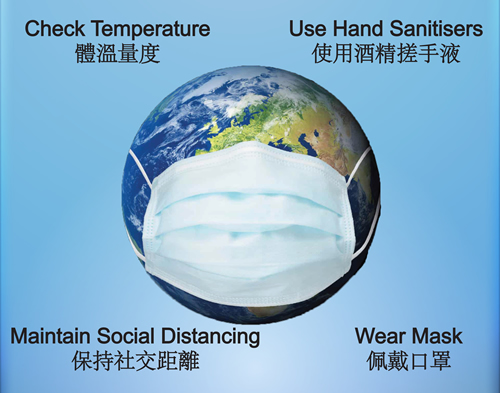 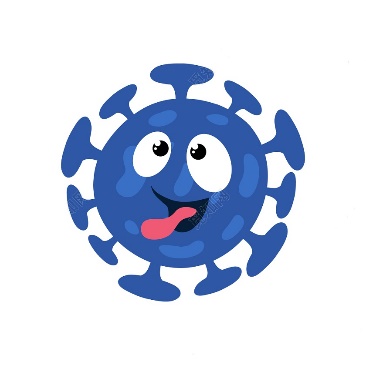 參加對象
就讀國小(國中)欲了解本校國中部之視障生、家長、教師、社工等人員【免費參加並提供午餐及交通補助】活動時間
111年11月23日(星期三)09:45-14:10報名時間
即日起至111年11月18日（星期五）止活動內容            學校及整體特色介紹、課程體驗、教學及住宿環境參觀、師生交流等注意事項
1.請參加者詳填報名資料，各學部活動內容、時間如附件2.報名資料公告於本校網站www.tmsb.tp.edu.tw，歡迎下載3.出席教師請同意給予公假報名方式
一、紙本報名：核章後報名表掃描檔寄至(英文小寫s)s09222coop@gmail.com或傳真至（02）2873-2612，皆請來電（02）2874-0670 分機 1112，確認是否有收到您的報名表，以免遺珠之憾!
二、QR CODE報名：掃描第二頁的QR CODE，即可報名。注意事項   為配合防疫措施，請參與者配合提供三劑疫苗接種小黃卡或    2日內快篩陰性證明、入校請量測體溫(確認未達37.5度)並    全程配戴口罩(搭乘本校接駁車者亦請配戴之)臺北市立啟明學校111學年度國中部親師生體驗營活動計畫依據：本校教務處111學年度工作計畫。目的：讓學生、家長、老師及相關專業人員認識專業視障教育教學環境、設備設施，瞭解本校教育特色、教學理念、課程內容與教學概況。主辦單位：臺北市立啟明學校。參加對象：就讀國小(國中)欲了解本校國中部之視障生、家長、教師及其他相關人員。實施時間：111年11月23日(星期三)09:45-14:10報名方式：時間：即日起至111年11月18日（星期五）止。欲報名者請詳填報名資料，各教育階段活動內容、時間如附件。報名相關資料公告於本校網站（http://www.tmsb.tp.edu.tw/nss/p/index）。活動內容：課程簡介、參觀校園、體驗學習、互動交流等。活動費用：免費參加並提供午餐、交通補助及小禮物。交通方式及補助(一)交通方式        1.自行開車：可至本校對面臺北市立大學停車場停車(可領取停車費補助)。        2.搭乘高鐵：請搭乘11號車廂附近的電扶梯下樓，出票閘後，請循指標前往捷運淡水
        信義線，直接搭往淡水方向的列車，「芝山站」下車，搭接駁車。        3.搭乘捷運：(上午9時15分在捷運芝山站有提供接駁車，請多加利用!)          (1)芝山捷運站：搭本校接駁車或步行至忠誠路忠誠公園旁公車「忠誠公園站」，搭             乘敦化幹線、685、279、紅12至「市立臺北特殊學校站(原啟智學校站)」。          (2)士林捷運站：步行至中山北路五段公車「福林橋站」，搭乘敦化幹線、685、
         279、紅12任一路線公車至「市立臺北特殊學校站(原啟智學校站)」。          (3)劍潭捷運站：步行至中山北路四段銘傳大學旁的公車「銘傳大學站」，搭乘敦化
         幹線、685、606、279至「市立臺北特殊學校站(原啟智學校站)」。         搭乘公車：203、279、敦化幹線、685、606、616、645、646、紅12、紅15         至「市立臺北特殊學校站(原啟智學校站)」。    (二)交通補助：依實際居住地址(請詳實填寫於報名表上)為依據，提供交通費補助
             (每位學生及陪同者2位為限)。
        1.新竹、苗栗、宜蘭，每位補助500元。
        2.台中、彰化、雲林、嘉義、南投、花蓮，每位補助1,000元。
        3.台南、高雄、屏東、臺東及外島，每位補助1,500元。     
        4.北北基、桃園不予以補助。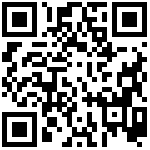 聯絡方式(一) 電話：（02）2874-0670分機1112洪老師或吳先生      掃上面的QR Code即可報名               （二）傳真：（02）2873-2612    （三）網址：www.tmsb.tp.edu.tw                         （四）校址：臺北市士林區忠誠路二段207巷1號。      臺北市立啟明學校111學年度國中部親師生體驗營報名表親愛的家長及師長們：    歡迎您蒞校參與本次活動，我們誠摯邀請您共同瞭解孩子們學習的環境、課程及學校設計相關活動。為了能夠更瞭解您的需求，請勾選下述選項，讓當天活動設計能夠更豐富精確，符合您的需求。請以學生為單位，一位學生(家庭)填一張。敬祝 闔家喜樂平安！希望能夠成為您孩子教育的好伙伴 臺北市立啟明學校全體 敬上◎請標註您和孩子最想了解的內容(依序編號1、2、3……):□國中課程□住宿(具基本生活自理能力者) □升學管道 □輔具設備 □學校活動 □校園環境 □專業團隊(□職能□物理□語言□音樂□心理) □社團 □交通車 □其他(             )◎對於我們學校有任何疑問或想深入了解的部份，請盡量提出，以利回覆，謝謝!提問:                                                                             學校名稱：                聯絡人：              聯絡電話：     參加人數共：      人       午餐：葷     人，素      人  承辦人（請核章）                       單位主管（請核章）                      臺北市立啟明學校111學年度國中部親師生體驗營活動內容時間表帶隊老師：王晴雯 主任姓名性別就讀年級身份別閱讀媒介電話手機電子信箱/住址搭乘電梯午餐□男□女□教師□學生□家長□點字□大國字□一般書TEL:手機:住 址：E-mail：□是□否□葷□素□男□女□教師□學生□家長□點字□大國字□一般書TEL:手機:住 址：E-mail：□是□否□葷□素□男□女□教師□學生□家長□點字□大國字□一般書TEL:手機:住 址：E-mail：□是□否□葷□素交通方式交通方式□開車前往(可至學校對面臺北市立大學附設停車場停車)□搭乘高鐵、台鐵
□搭乘大眾運輸工具或步行□開車前往(可至學校對面臺北市立大學附設停車場停車)□搭乘高鐵、台鐵
□搭乘大眾運輸工具或步行□開車前往(可至學校對面臺北市立大學附設停車場停車)□搭乘高鐵、台鐵
□搭乘大眾運輸工具或步行□開車前往(可至學校對面臺北市立大學附設停車場停車)□搭乘高鐵、台鐵
□搭乘大眾運輸工具或步行□開車前往(可至學校對面臺北市立大學附設停車場停車)□搭乘高鐵、台鐵
□搭乘大眾運輸工具或步行□開車前往(可至學校對面臺北市立大學附設停車場停車)□搭乘高鐵、台鐵
□搭乘大眾運輸工具或步行□開車前往(可至學校對面臺北市立大學附設停車場停車)□搭乘高鐵、台鐵
□搭乘大眾運輸工具或步行交通方式交通方式□有需要搭乘接駁，於臺北捷運芝山站協助接送(有特殊狀況請電洽吳老師0937-745460)  □去程(上午9點15分從捷運芝山站發車，送至北明)，共____人(特殊需求:________)
  □回程(下午4點00分從臺北啟明發車，送至芝山站)，共____人(特殊需求:________)□有需要搭乘接駁，於臺北捷運芝山站協助接送(有特殊狀況請電洽吳老師0937-745460)  □去程(上午9點15分從捷運芝山站發車，送至北明)，共____人(特殊需求:________)
  □回程(下午4點00分從臺北啟明發車，送至芝山站)，共____人(特殊需求:________)□有需要搭乘接駁，於臺北捷運芝山站協助接送(有特殊狀況請電洽吳老師0937-745460)  □去程(上午9點15分從捷運芝山站發車，送至北明)，共____人(特殊需求:________)
  □回程(下午4點00分從臺北啟明發車，送至芝山站)，共____人(特殊需求:________)□有需要搭乘接駁，於臺北捷運芝山站協助接送(有特殊狀況請電洽吳老師0937-745460)  □去程(上午9點15分從捷運芝山站發車，送至北明)，共____人(特殊需求:________)
  □回程(下午4點00分從臺北啟明發車，送至芝山站)，共____人(特殊需求:________)□有需要搭乘接駁，於臺北捷運芝山站協助接送(有特殊狀況請電洽吳老師0937-745460)  □去程(上午9點15分從捷運芝山站發車，送至北明)，共____人(特殊需求:________)
  □回程(下午4點00分從臺北啟明發車，送至芝山站)，共____人(特殊需求:________)□有需要搭乘接駁，於臺北捷運芝山站協助接送(有特殊狀況請電洽吳老師0937-745460)  □去程(上午9點15分從捷運芝山站發車，送至北明)，共____人(特殊需求:________)
  □回程(下午4點00分從臺北啟明發車，送至芝山站)，共____人(特殊需求:________)□有需要搭乘接駁，於臺北捷運芝山站協助接送(有特殊狀況請電洽吳老師0937-745460)  □去程(上午9點15分從捷運芝山站發車，送至北明)，共____人(特殊需求:________)
  □回程(下午4點00分從臺北啟明發車，送至芝山站)，共____人(特殊需求:________)活動日期：111年11月23日(星期三)活動日期：111年11月23日(星期三)活動日期：111年11月23日(星期三)活動日期：111年11月23日(星期三)時間活動內容地點負責單位(人)9:45-10:00門口報到1樓門口實輔處10:00~10:20開場表演國中打擊樂表演2樓琴房形象大使教務處10:20~10:40臺北啟明學校整體特色介紹國中部課程介紹2樓校史室張惠萍校長劉祥筠主任10:40~11:05國文課程體驗1樓九忠陳又菁老師11:15~11:40音樂課程體驗3樓音樂教室徐逸卉老師11:40~12:10校園巡禮校園形象大使
黃琝翔主任12:10~13:10～～午餐時間～～社團介紹暨活動影片欣賞住宿暨交通車說明2樓校史室張銘富組長吳承軒組長13:10-13:30～親師生綜合交流座談～學生、家長影片或現身說法Q & A2樓校史室張惠萍校長陳筱婷會長學生代表各處室主任陳又菁老師14:00-14:10活動結束、收回饋單2樓校史室註冊組